№ п/пНаименование товара, работ, услугЕд. изм.Кол-воТехнические, функциональные характеристикиТехнические, функциональные характеристики№ п/пНаименование товара, работ, услугЕд. изм.Кол-воПоказатель (наименование комплектующего, технического параметра и т.п.)Описание, значениеЛавочкаМФ 1.165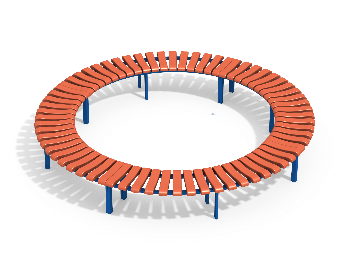 Шт. ЛавочкаМФ 1.165Шт. Высота (мм) 450ЛавочкаМФ 1.165Шт. Длина (мм)3100ЛавочкаМФ 1.165Шт. Ширина (мм)3100ЛавочкаМФ 1.165Шт. Высота сиденья (мм)450ЛавочкаМФ 1.165Шт. Применяемые материалыПрименяемые материалыЛавочкаМФ 1.165Шт. СидениеВ кол-ве 4 шт. Каркас сидения должен быть радиусной формы (четверть круга) и должен быть выполнен из металлической трубы сечением не менее 50х25 мм, с толщиной стенки не менее 2,5 мм. К каркасу должен крепиться профилированный брус в кол-ве 17 шт. сечением не менее 40х90 мм. Верхний профиль бруса должен иметь волнообразную форму, со впадиной по середине.ЛавочкаМФ 1.165Шт. МатериалыДеревянные бруски должны быть выполнены из сосновой древесины, подвергнуты специальной обработке и сушке до мебельной влажности 7-10%, тщательно отшлифованы со всех сторон и покрашены в заводских условиях профессиональными двух компонентными красками. Металл покрашен полимерной порошковой краской. Заглушки пластиковые, цветные. Все метизы оцинкованы.ОписаниеЛавочка – разборная конструкция, в собранном состоянии имеет форму круга. Сидения крепятся друг другу через болтовые соединения.